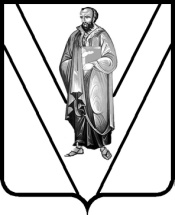 АДМИНИСТРАЦИЯ МУНИЦИПАЛЬНОГО ОБРАЗОВАНИЯПАВЛОВСКИЙ РАЙОНПОСТАНОВЛЕНИЕот ______________                                        № _____________ст-ца ПавловскаяОб утверждении Положения о государственной информационной системе обеспечения градостроительной деятельности муниципального образования Павловский районВ соответствии с Градостроительным кодексом Российской Федерации, Федеральным законом от 6 октября 2003 года № 131-ФЗ "Об общих принципах организации местного самоуправления в Российской Федерации", Федеральным законом от 27 июля 2010 года № 210-ФЗ "Об организации предоставления государственных и муниципальных услуг", постановлением Правительства Российской Федерации от 13 марта 2020 года № 279 "Об информационном обеспечении градостроительной деятельности",                            п о с т а н о в л я ю :1. Утвердить положения государственной информационной системе обеспечения градостроительной деятельности муниципального образования Павловский район (приложение).2. Постановление главы  муниципального образования Павловский район от 27 июля 2008 года № 855 " Об утверждении Положения об информационных системах обеспечения градостроительной деятельности муниципального образования Павловский район" считать утратившим силу.3.Настоящее постановление обнародовать путем размещения на официальном сайте администрации муниципального образования Павловский район в информационно-телекоммуникационной сети «Интернет» (www.pavl23.ru) и на информационных стендах, расположенных на территории муниципального образования Павловский район, в специально установленных местах для обнародования.4. Контроль за выполнением настоящего постановления возложить на заместителя главы муниципального образования Павловский район С.С. Букат.5. Постановление вступает в силу со дня его официального обнародования.Глава муниципального образования Павловский район                                                                                             Б.И. Зуев